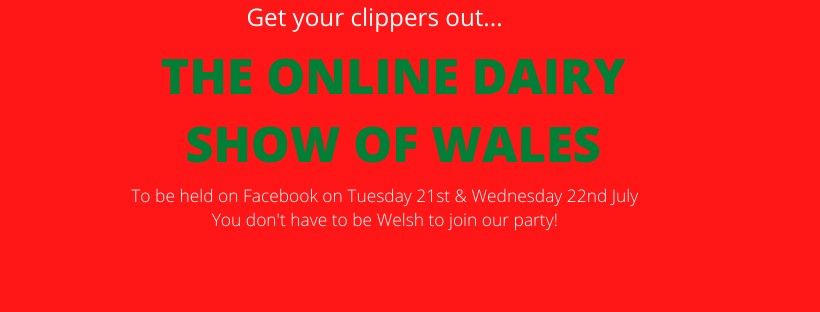 DEWCH YN LLU I’N SIOE FACH NI!CATTLE ENTRY FORMSHOWMANSHIP ENTRY FORMPlease return, with photos & video, either via Facebook Messenger to Ffiona Jones or email to theonlinedairyshowofwales@aol.comExhibitor’s Name and addressClass No.Animal NameTag NumberDate of BirthDate of last calving (for in milk classes)/Date due to calve (for heifers & dry cows)Exhibitor’s Name and Address.Class No.Date of Birth of exhibitor.Name of Heifer/CalfDate of Birth of Heifer/CalfTag Number